DOKTORI (Ph.D) ÉRTEKEZÉS ELŐZETES VITÁJÁNAK JEGYZŐKÖNYVEA doktorjelölt neve: Az értekezés címe:  Doktori iskola: Klinikai Orvostudományok Doktori IskolaTémavezető(k): 
Bírálók (név, titulus, intézmény):1. 2. Bizottság (név, titulus, intézmény):1. 2. 3. Az előzetes vita helyszíne és időpontja:		A bizottság tagjainak véleménye a jelölt tudományos munkásságáról:Megfelel / nem felel meg (a megfelelő rész aláhúzandó)Indoklás:A bizottság a doktorjelölt fokozatszerzési eljárásra való jelentkezését támogatja / nem támogatja (a megfelelő rész aláhúzandó)Az értekezés a tudományetikai követelményeknek megfelel / nem felel meg (a megfelelő rész aláhúzandó)Indoklás: Debrecen,A védés rövid összefoglalója………………jegyzőkönyvvezetőDátum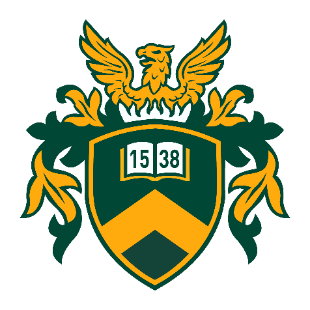 DEBRECENI EGYETEMKlinikai Orvostudományok Doktori Iskola